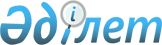 Об установлении квоты рабочих мест для лиц, состоящих на учете службы пробации уголовно-исполнительной инспекции, а также лиц, освобожденных из мест лишения свободы
					
			Утративший силу
			
			
		
					Постановление акимата Железинского района Павлодарской области от 01 июня 2012 года N 209/6. Зарегистрировано Департаментом юстиции Павлодарской области 14 июня 2012 года N 12-6-145. Утратило силу постановлением акимата Железинского района Павлодарской области от 04 сентября 2013 года N 372/8      Сноска. Утратило силу постановлением акимата Железинского района Павлодарской области от 04.09.2013 N 372/8.

      В соответствии с пунктом 1 статьи 21 Трудового кодекса Республики Казахстан, подпунктом 5-5) статьи 7 Закона Республики Казахстан от 23 января 2001 года "О занятости населения", в целях оказания содействия в трудоустройстве лиц, состоящих на учете службы пробации уголовно-исполнительной инспекции, а также лиц, освобожденных из мест лишения свободы, акимат Железинского района ПОСТАНОВЛЯЕТ:



      1. Установить квоту рабочих мест для лиц, состоящих на учете службы пробации уголовно-исполнительной инспекции, а также лиц, освобожденных из мест лишения свободы в размере десяти процентов от общей численности рабочих мест в организациях Железинского района, независимо от форм собственности.



      2. Постановление акимата Железинского района от 7 июля 2011 года N 216/7 "Об установлении квоты рабочих мест для лиц, освобожденных из мест лишения свободы" (зарегистрированное в Реестре государственной регистрации нормативных правовых актов за N 12-6-114, опубликованное 6 августа 2011 года в газете "Родные просторы" N 31) признать утратившим силу.



      3. Контроль за выполнением данного постановления возложить на заместителя акима района по социальным вопросам (Кималиденов К.Б.).



      4. Настоящее постановление вводится в действие по истечении десяти календарных дней после дня его первого официального опубликования.      И.о. акима района                          Б. Аужанов
					© 2012. РГП на ПХВ «Институт законодательства и правовой информации Республики Казахстан» Министерства юстиции Республики Казахстан
				